BON CADEAU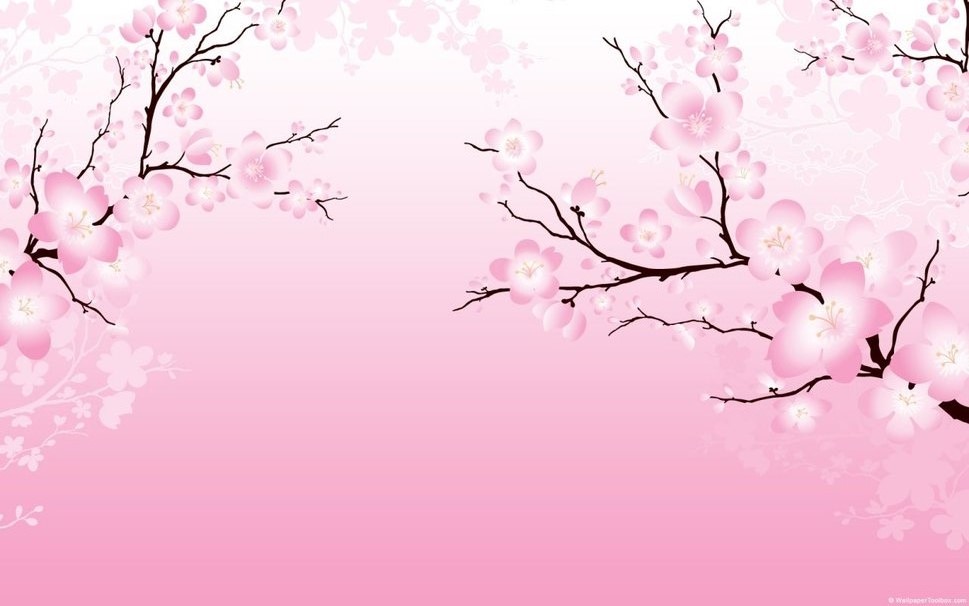 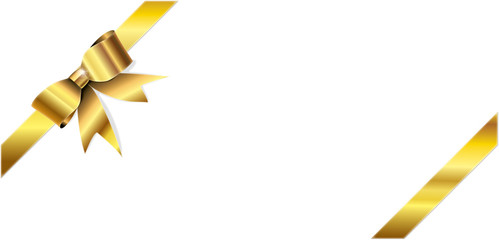 Un soin énergétique ou EFTDurée environ 1h, sur rendez-vous.Offert à ……………………………………………………………….De la part de ……………………………………………………….Valable 6 mois, date d’achat : ……………………………….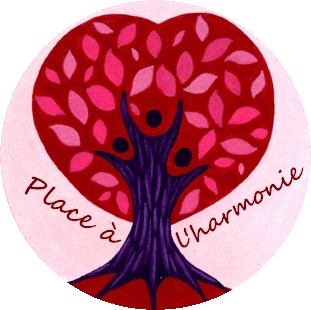 Peggy HERMITEAccompagnante en harmonie : soins énergétiques, magnétisme, EFT06.03.311.211  –  www.peggyhermite.com